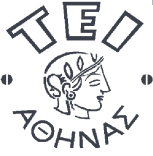 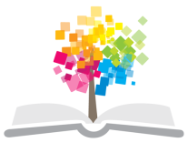 Ανοικτά Ακαδημαϊκά ΜαθήματαΤεχνολογικό Εκπαιδευτικό Ίδρυμα ΑθήναςΕιδικά Θέματα Χωρικών Βάσεων Δεδομένων-ΕΕνότητα  13: Συμπεράσματα – Προοπτικές (Ασκηση 1)Δήμος Πανταζής Dr, MSc, Αγρ.Τοπ.Μηχ. ΑΠΘ - Καθηγητής ΤΕΙ ΑθήναςΤμήμα πολιτικών Μηχανικών ΤΕ και Μηχανικών Τοπογραφίας & Γεωπληροφορικής ΤΕΚατεύθυνση Μηχανικών Τοπογραφίας και Γεωπληροφορικής ΤΕΕαρινό Εξάμηνο (2014 – 2015)ΕΙΔΙΚΑ ΘΕΜΑΤΑ ΒΑΣΕΩΝ ΧΩΡΙΚΩΝ ΔΕΔΟΜΕΝΩΝ ΚΑΙ ΘΕΩΡΙΑ ΣΥΣΤΗΜΑΤΩΝΕΡΓΑΣΤΗΡΙΟΥΠΕΥΘΥΝΟΣ ΕΡΓΑΣΤΗΡΙΟΥ : Δήμος Ν. ΠΑΝΤΑΖΗΣ-------------------------------------------------------------------------------------------------------ΣΥΝΤΑΚΤΗΣ ΑΣΚΗΣΗΣ : Δήμος Ν. ΠΑΝΤΑΖΗΣΑΣΚΗΣΗΕταιρεία αναζητά λογισμικό μοντελοποίησης υποδομών, υπηρεσιών, και διαχείρισης διαδικασιών με τα εξής χαρακτηριστικά :Θα πρέπει να υποστηρίζει τις κεντρικές δραστηριότητες των μεθοδολογιών Μοντελοποίησης και σχεδιασμού συμπεριλαμβανομένων  της άντλησης πληροφορίας της μοντελοποίησης και σχεδιασμούτης ανάλυσης της προσομοίωσηςτης αξιολόγησης των διεργασιώνΘα πρέπει να παρέχει Διάφορες δυνατότητες εισαγωγής / εξαγωγής διδόμενων προς άλλα τεχνολογικά περιβάλλονταΔυνατότητες παρουσίασης και δημοσίευσης αποτελεσμάτωνΕργαλεία διαχείρισης και παραμετροποίησης. Τα εργαλεία θα πρέπει να παρέχουνonline πρόσβαση στους χρήστες με την λογική client –server προκειμένου οι επιμέρους χρήστες να έχουν την δυνατότητα πρόσβασης στα μοντέλα – διαγράμματα, παραμετροποίησης τους καθώς επίσης και ανάγνωσης τουςδιάκριση μεταξύ των ρόλων και διαχωρισμό αυτών βάσει του δικαιώματος πρόσβασης στην εφαρμογή. Η διάκριση των ρόλων θα έχει ως αποτέλεσμα την πρόσβαση στις διαδικασίες σύμφωνα με τον ρόλο που ο κάθε χρήστης θα κατέχειτην δυνατότητα αποτύπωσης και παρακολούθησης των διαδικασιών σύμφωνα με τα διεθνή πρότυπα τεχνολογιών πληροφορικήςπεριβάλλον client-server (τουλάχιστον 50 licences)εύκολο στη χρήσηδυνατότητα λειτουργίας σαν Web based εργαλείοδυνατότητα αποτύπωσης διαδικασιών, οργανικών δομών, τεχνολογικών υποδομών, πόρων, στρατηγικών σχεδίωνδυνατότητα ανάλυσης όλων των διαδικασιών και λειτουργιών με χρήση προδιαμορφωμένων και μη ερωτημάτων (queries)δυνατότητα προσομοίωσης των διαδικασιώνδυνατότητα τεκμηρίωσης και on line δημοσίευσηςδυνατότητα αντιστοίχισης διαδικασιών ή δραστηριοτήτων με τις αντίστοιχες τεχνολογικές υποδομέςδυνατότητα αντιστοίχισης διαδικασιών ή δραστηριοτήτων με έγγραφα και προβολής αυτών μέσω του εργαλείουδυνατότητα άντλησης δεδομένων από υπάρχοντα Πληροφορικά συτσήμταΔιάκριση μεταξύ των ρόλων και διαχωρισμός αυτών βάση δικαιωμάτων πρόσβασης στην εφαρμογή (απλός χρήστης, project manager,…)Ύπαρξη διαδικτυακής διεπαφής χρήστη με βάση το ρόλο τουΕνιαία διαχείριση των μοντέλων που δημιουργούνται από πολλούς χρήστες Διαχείριση χρηστών και ασφάλειαΥποστήριξη μεθοδολογιών και προτύπωνΥποστήριξη στην αξιολόγηση της ωριμότητας των διαδικασιώνΔυνατότητα παραμετροποίησης του εργαλείουΣημειώματαΣημείωμα ΑναφοράςCopyright Τεχνολογικό Εκπαιδευτικό Ίδρυμα Αθήνας, Δήμος Πανταζής 2014. Δήμος Πανταζής. «Eιδικά θέματα βάσεων χωρικών δεδομένων και θεωρία συστημάτων - E. Ενότητα 13: Συμπεράσματα – Προοπτικές (Άσκηση 1)». Έκδοση: 1.0. Αθήνα 2014. Διαθέσιμο από τη δικτυακή διεύθυνση: ocp.teiath.gr.Σημείωμα ΑδειοδότησηςΤο παρόν υλικό διατίθεται με τους όρους της άδειας χρήσης Creative Commons Αναφορά, Μη Εμπορική Χρήση Παρόμοια Διανομή 4.0 [1] ή μεταγενέστερη, Διεθνής Έκδοση.   Εξαιρούνται τα αυτοτελή έργα τρίτων π.χ. φωτογραφίες, διαγράμματα κ.λ.π.,  τα οποία εμπεριέχονται σε αυτό και τα οποία αναφέρονται μαζί με τους όρους χρήσης τους στο «Σημείωμα Χρήσης Έργων Τρίτων».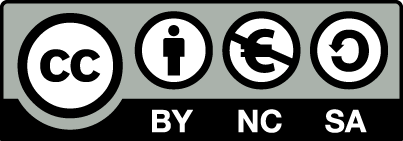 [1] http://creativecommons.org/licenses/by-nc-sa/4.0/ Ως Μη Εμπορική ορίζεται η χρήση:που δεν περιλαμβάνει άμεσο ή έμμεσο οικονομικό όφελος από την χρήση του έργου, για το διανομέα του έργου και αδειοδόχοπου δεν περιλαμβάνει οικονομική συναλλαγή ως προϋπόθεση για τη χρήση ή πρόσβαση στο έργοπου δεν προσπορίζει στο διανομέα του έργου και αδειοδόχο έμμεσο οικονομικό όφελος (π.χ. διαφημίσεις) από την προβολή του έργου σε διαδικτυακό τόποΟ δικαιούχος μπορεί να παρέχει στον αδειοδόχο ξεχωριστή άδεια να χρησιμοποιεί το έργο για εμπορική χρήση, εφόσον αυτό του ζητηθεί.Διατήρηση ΣημειωμάτωνΟποιαδήποτε αναπαραγωγή ή διασκευή του υλικού θα πρέπει να συμπεριλαμβάνει:το Σημείωμα Αναφοράςτο Σημείωμα Αδειοδότησηςτη δήλωση Διατήρησης Σημειωμάτων το Σημείωμα Χρήσης Έργων Τρίτων (εφόσον υπάρχει)μαζί με τους συνοδευόμενους υπερσυνδέσμους.Επεξήγηση όρων χρήσης έργων τρίτωνΔιατήρηση ΣημειωμάτωνΟποιαδήποτε αναπαραγωγή ή διασκευή του υλικού θα πρέπει να συμπεριλαμβάνει:Το Σημείωμα ΑναφοράςΤο Σημείωμα ΑδειοδότησηςΤη δήλωση Διατήρησης Σημειωμάτων Το Σημείωμα Χρήσης Έργων Τρίτων (εφόσον υπάρχει) μαζί με τους συνοδευόμενους υπερσυνδέσμους.Το περιεχόμενο του μαθήματος διατίθεται με άδεια Creative Commons εκτός και αν αναφέρεται διαφορετικά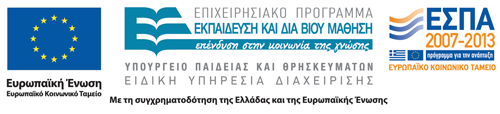 Το έργο υλοποιείται στο πλαίσιο του Επιχειρησιακού Προγράμματος «Εκπαίδευση και Δια Βίου Μάθηση» και συγχρηματοδοτείται από την Ευρωπαϊκή Ένωση (Ευρωπαϊκό Κοινωνικό Ταμείο) και από εθνικούς πόρους.Ανοικτά Ακαδημαϊκά ΜαθήματαΤεχνολογικό Εκπαιδευτικό Ίδρυμα ΑθήναςΤέλος ΕνότηταςΧρηματοδότησηΤο παρόν εκπαιδευτικό υλικό έχει αναπτυχθεί στα πλαίσια του εκπαιδευτικού έργου του διδάσκοντα.Το έργο «Ανοικτά Ακαδημαϊκά Μαθήματα στο ΤΕΙ Αθήνας» έχει χρηματοδοτήσει μόνο τη αναδιαμόρφωση του εκπαιδευτικού υλικού. Το έργο υλοποιείται στο πλαίσιο του Επιχειρησιακού Προγράμματος «Εκπαίδευση και Δια Βίου Μάθηση» και συγχρηματοδοτείται από την Ευρωπαϊκή Ένωση (Ευρωπαϊκό Κοινωνικό Ταμείο) και από εθνικούς πόρους.©Δεν επιτρέπεται η επαναχρησιμοποίηση του έργου, παρά μόνο εάν ζητηθεί εκ νέου άδεια από το δημιουργό.διαθέσιμο με άδεια CC-BYΕπιτρέπεται η επαναχρησιμοποίηση του έργου και η δημιουργία παραγώγων αυτού με απλή αναφορά του δημιουργού.διαθέσιμο με άδεια CC-BY-SAΕπιτρέπεται η επαναχρησιμοποίηση του έργου με αναφορά του δημιουργού, και διάθεση του έργου ή του παράγωγου αυτού με την ίδια άδεια.διαθέσιμο με άδεια CC-BY-NDΕπιτρέπεται η επαναχρησιμοποίηση του έργου με αναφορά του δημιουργού. Δεν επιτρέπεται η δημιουργία παραγώγων του έργου.διαθέσιμο με άδεια CC-BY-NCΕπιτρέπεται η επαναχρησιμοποίηση του έργου με αναφορά του δημιουργού. Δεν επιτρέπεται η εμπορική χρήση του έργου.διαθέσιμο με άδεια CC-BY-NC-SAΕπιτρέπεται η επαναχρησιμοποίηση του έργου με αναφορά του δημιουργού και διάθεση του έργου ή του παράγωγου αυτού με την ίδια άδεια. Δεν επιτρέπεται η εμπορική χρήση του έργου.διαθέσιμο με άδεια CC-BY-NC-NDΕπιτρέπεται η επαναχρησιμοποίηση του έργου με αναφορά του δημιουργού. Δεν επιτρέπεται η εμπορική χρήση του έργου και η δημιουργία παραγώγων του.διαθέσιμο με άδεια CC0 Public DomainΕπιτρέπεται η επαναχρησιμοποίηση του έργου, η δημιουργία παραγώγων αυτού και η εμπορική του χρήση, χωρίς αναφορά του δημιουργού.διαθέσιμο ως κοινό κτήμαΕπιτρέπεται η επαναχρησιμοποίηση του έργου, η δημιουργία παραγώγων αυτού και η εμπορική του χρήση, χωρίς αναφορά του δημιουργού.χωρίς σήμανσηΣυνήθως δεν επιτρέπεται η επαναχρησιμοποίηση του έργου.